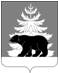 РОССИЙСКАЯ ФЕДЕРАЦИЯИРКУТСКАЯ ОБЛАСТЬАдминистрацияЗиминского районного муниципального образованияП О С Т А Н О В Л Е Н И Е                    от                                             г. Зима                             № О внесении изменения в постановление администрации Зиминского районного муниципального образования от 10 ноября 2023 № 382 «Об организации ввода в эксплуатацию муниципальной автоматизированной системы централизованного оповещения населения Зиминского районного муниципального образования»В соответствии с Федеральными законами Российской Федерации от 21.12.1994 № 68-ФЗ «О защите населения и территорий от чрезвычайных ситуаций природного и техногенного характера», от 12.02.1998 № 28-ФЗ «О гражданской обороне», приказами МЧС России, Министерства цифрового развития, связи и массовых коммуникаций Российской Федерации от 31.07.2020 № 578/365 «Об утверждении Положения о системах оповещения населения», от 31.07.2020 № 579/366 «Об утверждении Положения по организации эксплуатационно-технического обслуживания систем оповещения населения», руководствуясь статьями 22, 46 Устава Зиминского районного муниципального образования, администрация Зиминского районного муниципального образованияПОСТАНОВЛЯЕТ:1. Внести в постановление администрации Зиминского районного муниципального образования от 10 ноября 2023 № 382 «Об организации ввода в эксплуатацию муниципальной автоматизированной системы централизованного оповещения населения Зиминского районного муниципального образования» (далее – постановление) изменение, изложив приложение 1 к постановлению в новой редакции (прилагается).2. Настоящее постановление опубликовать в информационно-аналитическом, общественно-политическом еженедельнике «Вестник района» и разместить на официальном сайте администрации Зиминского районного муниципального образования www.rzima.ru в информационно-телекоммуникационной сети «Интернет».3. Настоящее постановление вступает в силу после дня его официального опубликования.4. Контроль за исполнением настоящего постановления оставляю за собой.Мэр Зиминского районногомуниципального образования                                                                                    Н.В. НикитинаПриложение 1УТВЕРЖДЕНпостановлением администрацииЗиминского районного муниципального образования от«___»__________2024 № ___СОСТАВкомиссии по вводу в эксплуатацию муниципальной автоматизированной системы централизованного оповещения населения Зиминского районного муниципального образованияПредседатель комиссии:Ширяев А.А.- заместитель мэра по управлению муниципальным хозяйством Зиминского районного муниципального образования.Члены комиссии:Маслаков А.М.- начальник отдела по гражданской обороне и чрезвычайным ситуациям администрации Зиминского районного муниципального образования;Васильев Р.А.- начальник отдела жилищно-коммунального хозяйства и экологии администрации Зиминского районного муниципального образования;Панфилова Н.В.- председатель комитета по управлению муниципальным имуществом администрации Зиминского районного муниципального образования;Горбач А.С.- директор МКУ «Единая дежурно-диспетчерская служба Зиминского районного муниципального образования».Представитель подрядчика:Представитель подрядчика:Волков А.В.- старший инженер отдела строительства АО «ККТ» (по согласованию).Представители других заинтересованных органов и организаций:Представители других заинтересованных органов и организаций:Татарников А.Н.- руководитель группы эксплуатации, сервисный центр г. Саянск ПАО «Ростелеком» (по согласованию);Зарубицкий М.М.- начальник 15 ПСЧ «5 ПСО ФПС ГПС ГУ МЧС России по Иркутской области» (по согласованию).